FORMULARI SOL·LICITUD GENERAL DE SUBVENCIÓ- NIF i RAÓ SOCIAL: indicar el NIF i el nom del CENTRE D'INVESTIGACIÓ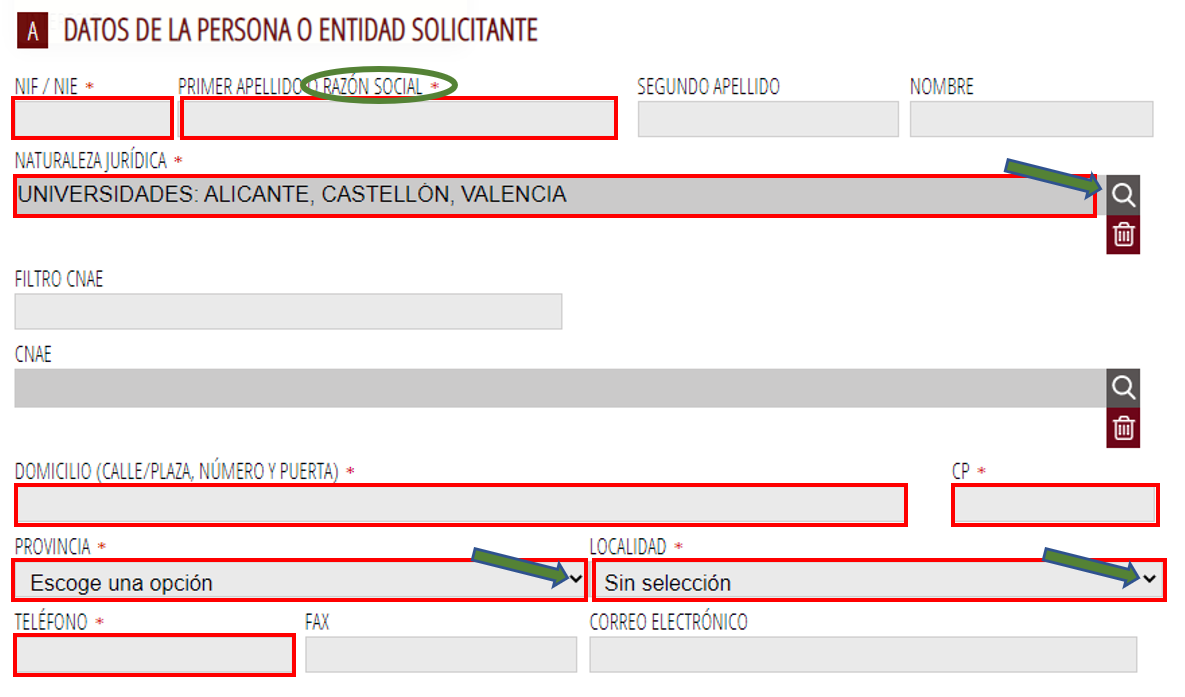 - NATURALESA JURÍDICA: amb el desplegable (lupa) seleccionar el tipus de naturalesa jurídica que millor s'ajuste a les opcions.- DOMICILI i CP: Adreça i Codi Postal del Centre d'Investigació- PROVÍNCIA i LOCALITAT: seleccionar-ho del desplegable- TELÈFON: indicar un telèfon del Centre d'Investigació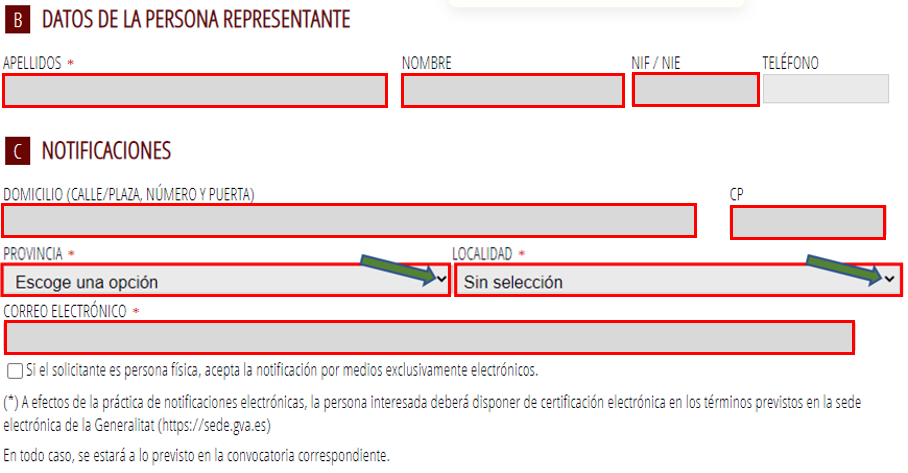 -COGNOMS, NOM i NIF de la persona doctoranda/Investigadora principal que emplena la sol·licitud.- DOMICILI, CP de la persona doctoranda/Investigadora principal que emplena la sol·licitud.- PROVÍNCIA i LOCALITAT de la persona doctoranda/Investigadora principal que emplena la sol·licitud: seleccionar de la llista desplegable.- CORREU ELECTRÒNIC per a notificacions de la persona doctoranda/Investigadora principal que emplena la sol·licitud.Les notificacions es faran de manera telemàtica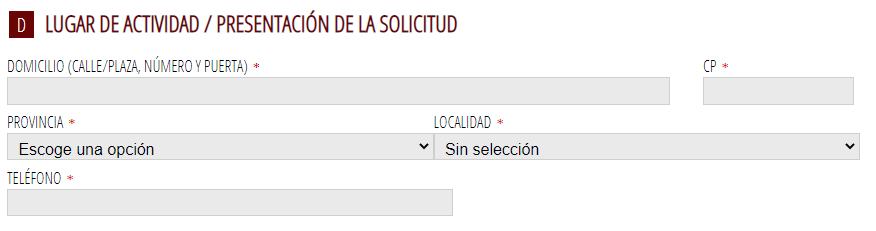 Emplenar les dades del centre d’investigació d’origen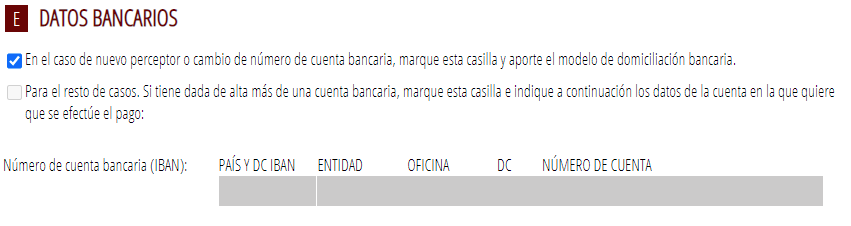 Dades bancàries de l'entitat beneficiària de l'ajuda (centre d'investigació).Clicar en la primera opció, posteriorment es podrà requerir l'aportació del model de domiciliació bancària a l'entitat beneficiària (centre d'investigació).Si es coneix el núm. de compte en què es farà l'ingrés de l'ajuda clicar en la segona opció.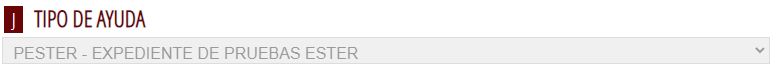 Subvenció que se sol·licita: seleccionar del desplegable la subvenció a la qual concorre.FORMULARI PROJECTE O ACTIVITAT SOL·LICITADA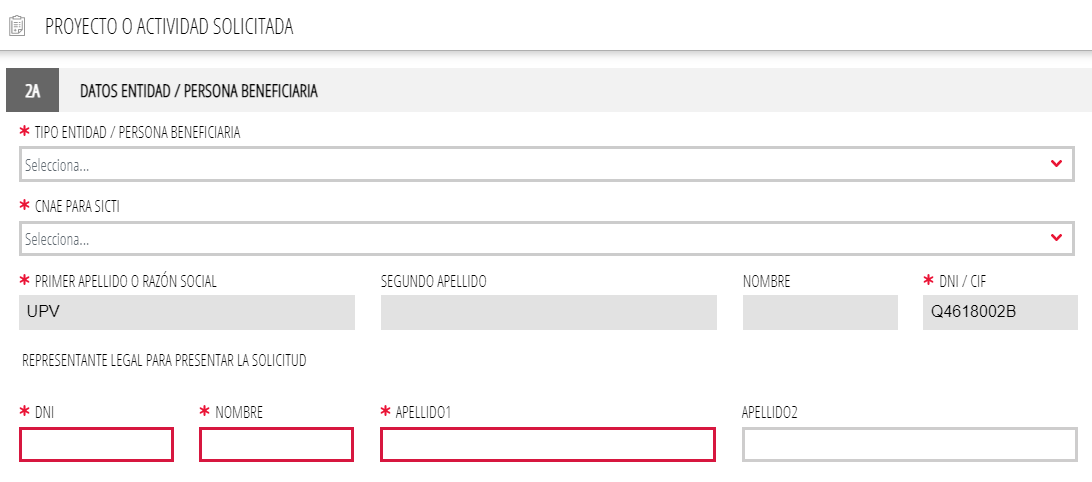 - TIPUS ENTITAT: seleccionar del desplegable el tipus de centre d'investigació.- CNAE PER A SICTI: seleccionar del desplegable el codi CNAE del centre d'investigació.- Dades del centre d'investigació (beneficiari) que rebrà l'ajuda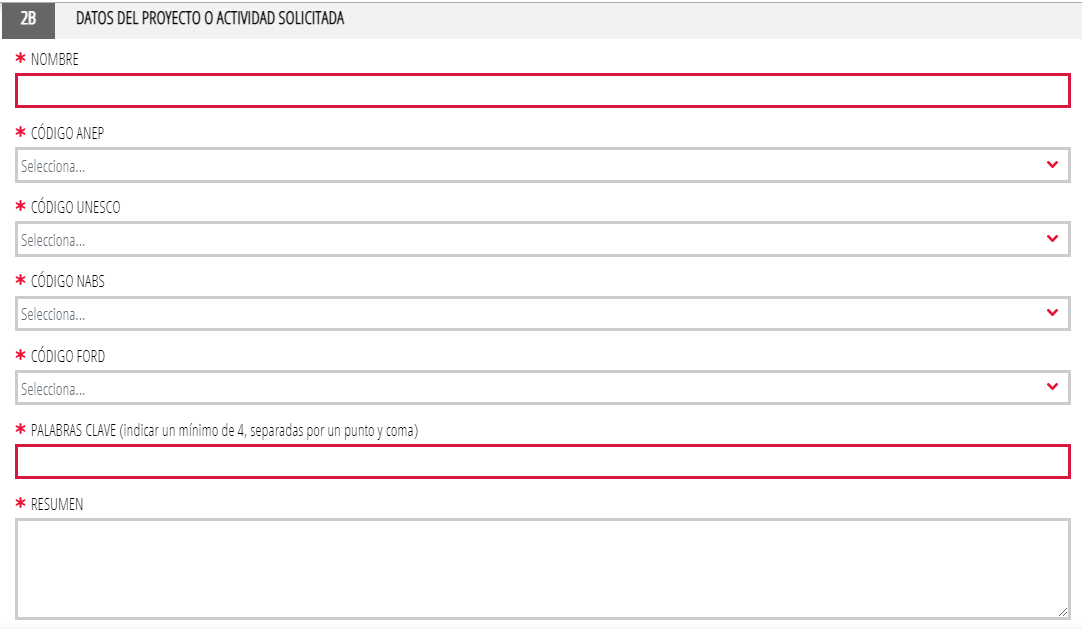 LLOC DE CELEBRACIÓ DEL CONGRÉS/JORNADA/REUNIÓNOM: nom del projecte o de l'activitat sol·licitada- Codis ANEP, UNESCO, NABS, FORD: seleccionar del desplegable el codi corresponent.- PARAULES CLAU: indicar un mínim de 4 paraules clau del projecte o activitat sol·licitada. Han d'estar separades per “;”.RESUM: escriure un breu resum del projecte o activitat sol·licitada. Aquest camp està limitat per 1250 caràcters o 11 paràgrafs.LLOC DE CELEBRACIÓ DEL CONGRÉS/JORNADA/REUNIÓ: Indicar el lloc on se celebrarà l'actuacióFORMULARI INVESTIGADOR 1Emplenar tots els camps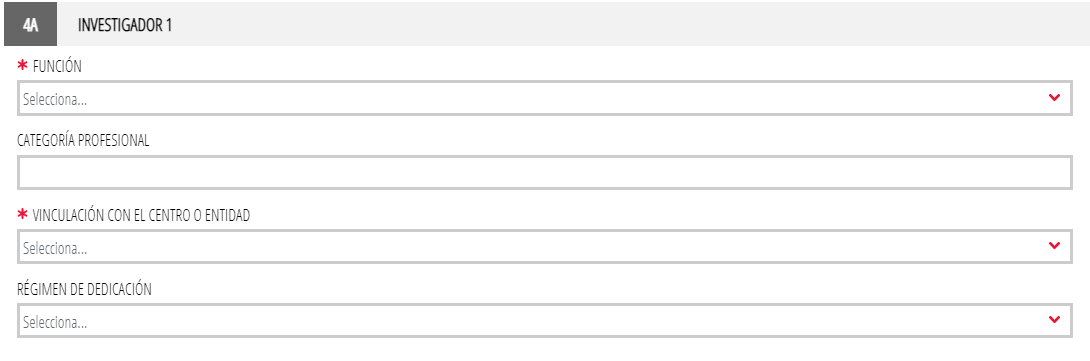 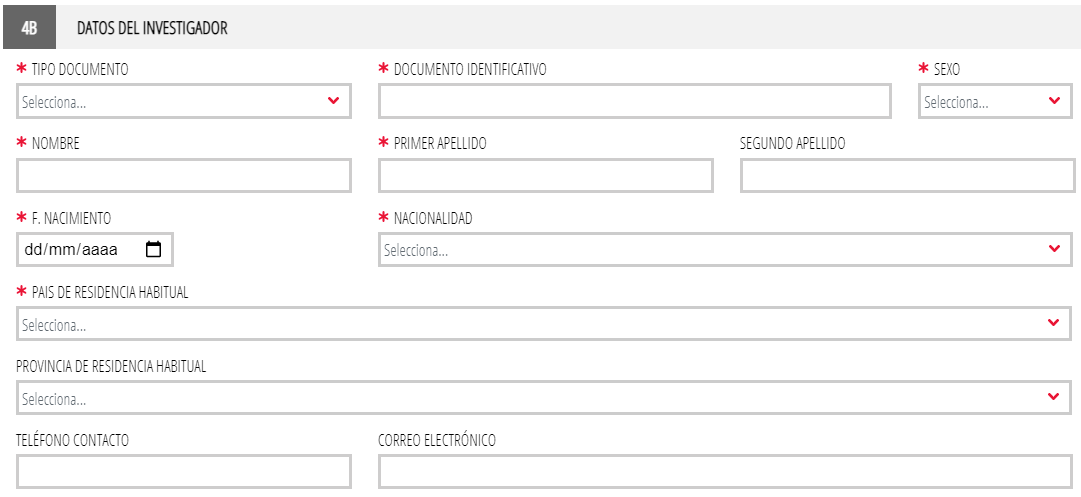 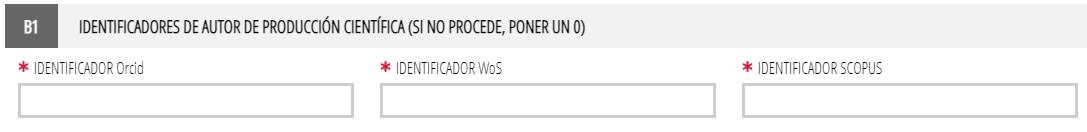 En l'apartat B1, “IDENTIFICADORS D'AUTOR DE PRODUCCIÓ CIENTÍFICA”, si no es disposa de l'identificador s'emplenarà amb “0” (zero).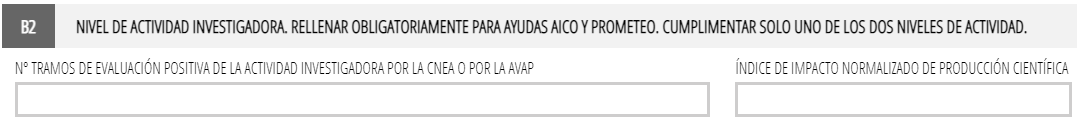 En l'apartat B2 “NIVELL D'ACTIVITAT INVESTIGADORA”- No és obligatori.- Només s'emplenarà un dels dos camps: o	“Nombre de trams d'avaluació positiva de l'activitat investigadora”o	“Índex d'Impacte normalitzat de producció científica”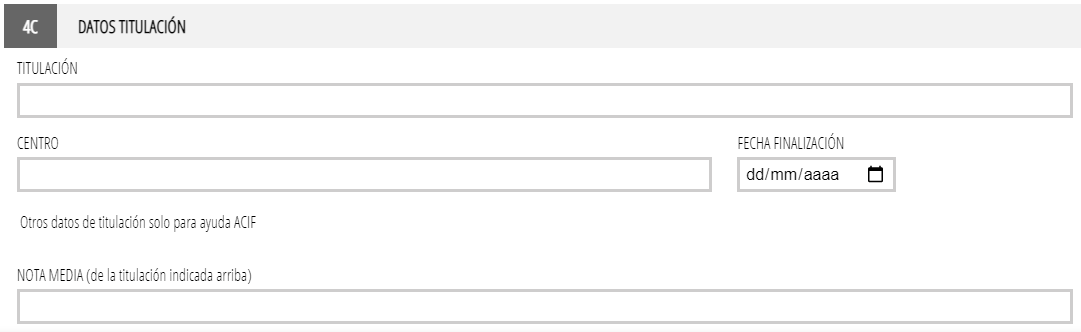 FORMULARI ANUALITATSEn aquest formulari s’indicaran els imports sol.licitats per a 2022.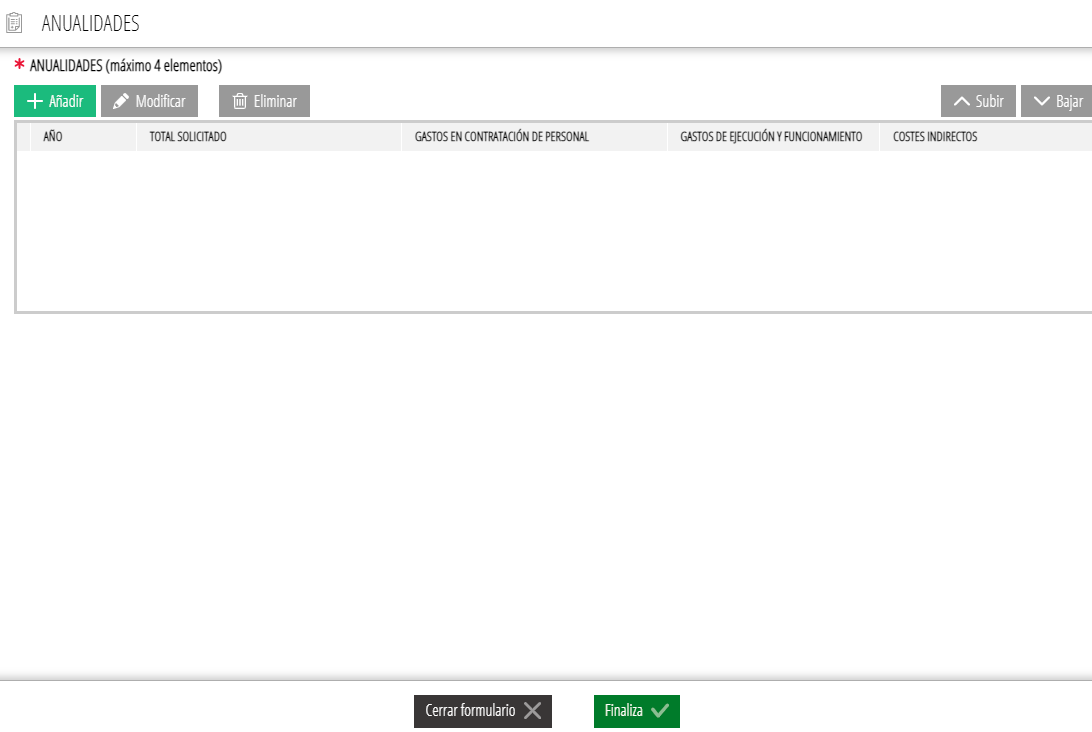 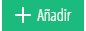 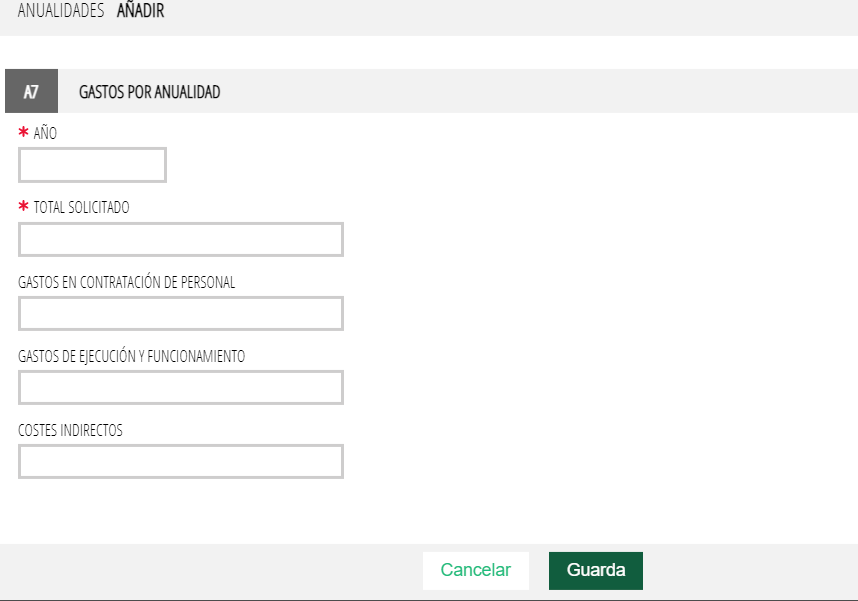 Sólo hay que rellenar el año y el importe TOTAL SOLICITADO para ese año.El resto de campos sobre el desglose de gastos no hay que rellenarlos.GUIA PER A EMPLENAR ELS FORMULARIS DE SOL·LICITUD TELEMÀTICAAORG 2023Nom del formulariInformació del formulariSOL·LICITUD GENERAL DE SUBVENCIÓInformació general del beneficiario i del sol·licitantPROJECTE O ACTIVITAT SOL·LICITADAInformación general del projecte o activitatINVESTIGADOR 1Informació sobre la persona investigadora del projecteANUALITATImport anual de l’ajuda sol·licitadaIMPORTANTEn l’apartat       caldrà emplenar les dades del centre d’investigació (beneficiari de l’ajuda).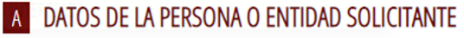 En l’apartat                                                              y                                    han d'emplenar-se les dades de la persona que està realitzant la sol·licitud de l'ajuda, ja que ho està fent en nom del centre d'investigació. 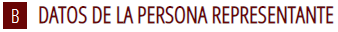 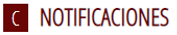 Els camps obligatoris estan marcats amb un asterisc roig.IMPORTANTEn l'apartat B1 “IDENTIFICADORS D'AUTOR DE PRODUCCIÓ CIENTÍFICA”, si no es disposa de l'identificador s'emplenarà amb “0” (zero).En l'apartat B2 “NIVELL D'ACTIVITAT INVESTIGADORA”- No és obligatori.- Només s'emplenarà un dels dos camps: o	“Nombre de trams d'avaluació positiva de l'activitat investigadora”o	“Índex d'Impacte normalitzat de producció científica”